Fabric FileFabric FileFabric FileFabric FileFabric FileFabric FileFabric FileNameTypeInformationSampleCharacteristicsUsesCare OfAcetateManufactured/Synthetic FiberThe second oldest manufactured fiber in the U.S. after rayon, acetate was first used in France as an airplane wing varnish and later developed as a fiber in the U.K. in 1923. Developed for use as a fabric in the U.S. in 1924, acetate could not be mass-produced until chemists solved the problems with dyeing the fabric. Acetate fabrics are made with spun filaments of cellulose taken from wood pulp. Classified as a chemical fiber textile or semi-synthetic, acetate is sometimes mixed with silk, wool or cotton to make it stronger. Acetate flakes are generated by a reaction of the wood pulp to a variety of acetic acids. The flakes are dissolved in a solvent, and then passed through a spinneret -- as the solvent evaporates -- to create the filaments used to construct the acetate fabric.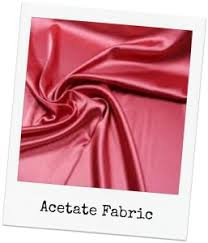 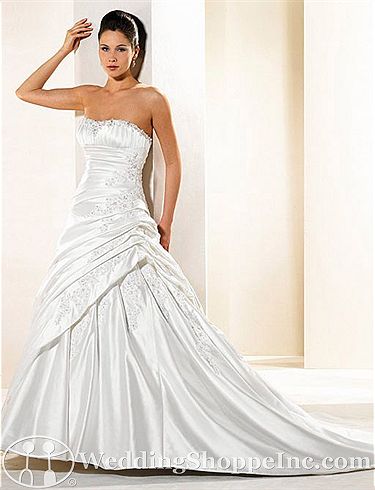 Drapes and hangs wellMultiple sheens and color optionsQuick drying fabric that resists shrinkingMoth and mildew resistantLow staticHigh luster, elegant appearance and feelFabric doesn't pill.Apparel: Blouses, linings, wedding and party attire, home furnishings, draperiesIndustrial Uses: Cigarette filtersHigh Absorbency Products:  Diapers & Surgical ProductsAward RibbonsOriginal Lego Bricks – 1949-1963Dry-cleaning is bestHand wash in warm water with mild suds.Do not twist or wring out garment.Do not soak colored items.Press while damp on wrong side with cool iron.For finishing on the right side, use a pressing cloth